 重庆市渝北区保税港幼儿园应聘人员简历表应聘岗位： 重庆市渝北区保税港幼儿园应聘人员简历表应聘岗位： 重庆市渝北区保税港幼儿园应聘人员简历表应聘岗位： 重庆市渝北区保税港幼儿园应聘人员简历表应聘岗位： 重庆市渝北区保税港幼儿园应聘人员简历表应聘岗位： 重庆市渝北区保税港幼儿园应聘人员简历表应聘岗位： 重庆市渝北区保税港幼儿园应聘人员简历表应聘岗位：姓 名性别出生年月（彩色照片）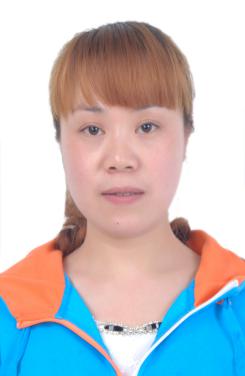 民 族籍贯参加工作时间（彩色照片）政治面貌婚姻状况职称（彩色照片）全日制学  历毕业时间毕业院校  及专  业最高学历毕业时间毕业院校  及专  业身份证号码现工作单位户籍地址邮箱现住址联系方式学习经历学历学习时间学习时间毕业学校毕业学校所学专业学习经历学习经历学习经历学习经历备注：请按学习层次从高到低填入（截止至高中），如行数不够，请自行增加。备注：请按学习层次从高到低填入（截止至高中），如行数不够，请自行增加。备注：请按学习层次从高到低填入（截止至高中），如行数不够，请自行增加。备注：请按学习层次从高到低填入（截止至高中），如行数不够，请自行增加。备注：请按学习层次从高到低填入（截止至高中），如行数不够，请自行增加。备注：请按学习层次从高到低填入（截止至高中），如行数不够，请自行增加。工作经历起始年月终止年月终止年月工作单位名称工作单位名称就职岗位工作经历工作经历工作经历工作经历备注：填写个人全部工作经历，包括实习经历，如行数不够，请自行增加。备注：填写个人全部工作经历，包括实习经历，如行数不够，请自行增加。备注：填写个人全部工作经历，包括实习经历，如行数不够，请自行增加。备注：填写个人全部工作经历，包括实习经历，如行数不够，请自行增加。备注：填写个人全部工作经历，包括实习经历，如行数不够，请自行增加。备注：填写个人全部工作经历，包括实习经历，如行数不够，请自行增加。取得资格证情况取得资格证名称取得资格证名称何时取得何时取得何时取得资格证编号资格证编号取得资格证情况取得资格证情况家庭成员情况关系姓名姓名工作单位名称职务职务联系方式家庭成员情况家庭成员情况家庭成员情况家庭成员情况备注：已婚人员填写父母、配偶及子女，未婚人员填父母、兄妹等。备注：已婚人员填写父母、配偶及子女，未婚人员填父母、兄妹等。备注：已婚人员填写父母、配偶及子女，未婚人员填父母、兄妹等。备注：已婚人员填写父母、配偶及子女，未婚人员填父母、兄妹等。备注：已婚人员填写父母、配偶及子女，未婚人员填父母、兄妹等。备注：已婚人员填写父母、配偶及子女，未婚人员填父母、兄妹等。备注：已婚人员填写父母、配偶及子女，未婚人员填父母、兄妹等。奖惩情况个人兴趣爱好个人简介生活照通过何种途径了解幼儿园招聘信息选择保税港幼儿园的理由备注：1.应聘人员应对以上填写资料的真实性负责，如有虚假，应承担一切后果及责任。2.进入面试环节的应聘者请准备身份证明、学历证明、岗位任职资格证书、职称或技能等级证书、各类获奖荣誉证书或相关印证材料、工作经历证明等，所有材料均需原件及复印件（复印件不返还），两寸登记照2张。交由幼儿园现场资格审查。备注：1.应聘人员应对以上填写资料的真实性负责，如有虚假，应承担一切后果及责任。2.进入面试环节的应聘者请准备身份证明、学历证明、岗位任职资格证书、职称或技能等级证书、各类获奖荣誉证书或相关印证材料、工作经历证明等，所有材料均需原件及复印件（复印件不返还），两寸登记照2张。交由幼儿园现场资格审查。备注：1.应聘人员应对以上填写资料的真实性负责，如有虚假，应承担一切后果及责任。2.进入面试环节的应聘者请准备身份证明、学历证明、岗位任职资格证书、职称或技能等级证书、各类获奖荣誉证书或相关印证材料、工作经历证明等，所有材料均需原件及复印件（复印件不返还），两寸登记照2张。交由幼儿园现场资格审查。备注：1.应聘人员应对以上填写资料的真实性负责，如有虚假，应承担一切后果及责任。2.进入面试环节的应聘者请准备身份证明、学历证明、岗位任职资格证书、职称或技能等级证书、各类获奖荣誉证书或相关印证材料、工作经历证明等，所有材料均需原件及复印件（复印件不返还），两寸登记照2张。交由幼儿园现场资格审查。备注：1.应聘人员应对以上填写资料的真实性负责，如有虚假，应承担一切后果及责任。2.进入面试环节的应聘者请准备身份证明、学历证明、岗位任职资格证书、职称或技能等级证书、各类获奖荣誉证书或相关印证材料、工作经历证明等，所有材料均需原件及复印件（复印件不返还），两寸登记照2张。交由幼儿园现场资格审查。备注：1.应聘人员应对以上填写资料的真实性负责，如有虚假，应承担一切后果及责任。2.进入面试环节的应聘者请准备身份证明、学历证明、岗位任职资格证书、职称或技能等级证书、各类获奖荣誉证书或相关印证材料、工作经历证明等，所有材料均需原件及复印件（复印件不返还），两寸登记照2张。交由幼儿园现场资格审查。备注：1.应聘人员应对以上填写资料的真实性负责，如有虚假，应承担一切后果及责任。2.进入面试环节的应聘者请准备身份证明、学历证明、岗位任职资格证书、职称或技能等级证书、各类获奖荣誉证书或相关印证材料、工作经历证明等，所有材料均需原件及复印件（复印件不返还），两寸登记照2张。交由幼儿园现场资格审查。备注：1.应聘人员应对以上填写资料的真实性负责，如有虚假，应承担一切后果及责任。2.进入面试环节的应聘者请准备身份证明、学历证明、岗位任职资格证书、职称或技能等级证书、各类获奖荣誉证书或相关印证材料、工作经历证明等，所有材料均需原件及复印件（复印件不返还），两寸登记照2张。交由幼儿园现场资格审查。